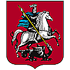 г.МоскваПриказ от 06 апреля 2016 года № 292Положение об обеспечении бесплатными продуктами питания отдельных категорий детей и женщин, являющихся жителями города МосквыПринятДепартаментом здравоохранения г. МосквыВ целях совершенствования организации обеспечения бесплатными продуктами питания отдельных категорий женщин и детей, являющихся жителями города Москвы, при помощи программно-технических средств автоматизированной информационной системы города Москвы "Единая медицинская информационно-аналитическая система города Москвы" (далее - ЕМИАС), на основании Федерального закона Российской Федерации от 21 ноября 2011 г. N 323-ФЗ "Об основах охраны здоровья граждан в Российской Федерации" (ст. 52), Закона города Москвы от 23 ноября 2005 г. N 60 "О социальной поддержке семей с детьми в городе Москве", постановления Правительства Москвы от 22 августа 2012 г. N 425-ПП "Об утверждении Положения о Департаменте здравоохранения города Москвы" приказываю:1.Утвердить:1.1.Положение об обеспечении бесплатными продуктами питания по заключению врачей отдельных категорий детей и женщин, являющихся жителями города Москвы (приложение 1).1.2.Перечень категорий детей и женщин, являющихся жителями города Москвы, которым бесплатно отпускаются продукты питания по заключению врачей (приложение 2).1.3.Перечень хронических заболеваний, состояний, при наличии которых детям в возрасте до 15 лет бесплатно отпускаются продукты питания по заключению врачей (приложение 3).1.4.Набор и количество бесплатно отпускаемых продуктов питания по заключению врачей отдельным категориям женщин и детей, являющихся жителями города Москвы, рекомендуемую периодичность их выдачи (приложение 4).2.Директорам дирекций, главным врачам медицинских организаций государственной системы здравоохранения города Москвы, имеющих в составе молочно-раздаточные пункты, обеспечить:2.1.Подключение функций информационного обеспечения оформления заключений врачей на получение бесплатных продуктов питания отдельным категориям детей и женщин, являющихся жителями города Москвы, при помощи программно-технических средств ЕМИАС в соответствии с графиком. График подключения функций информационного обеспечения процессов оформления заключений врачей отдельным категориям детей и женщин, являющихся жителями города Москвы, при помощи программно-технических средств ЕМИАС в медицинских организациях государственной системы здравоохранения города Москвы утверждается Департаментом здравоохранения города Москвы и направляется в медицинские организации города Москвы.2.2.Бесплатный отпуск продуктов питания льготным категориям населения по заключению врачей медицинских организаций государственной системы здравоохранения города Москвы с использованием программно-технических средств ЕМИАС в соответствии с настоящим приказом.2.3.Работу молочно-раздаточных пунктов ежедневно с 6.30 до 12.00 7 дней в неделю.2.4.Размещение информации о порядке оформления заключений врачей отдельным категориям детей и женщин, являющихся жителями города Москвы, при помощи программно-технических средств ЕМИАС в медицинских организациях государственной системы здравоохранения города Москвы и в помещениях молочно-раздаточных пунктов.3.Считать утратившими силу приказ Департамента здравоохранения города Москвы от 11 июня 2014 г. N 546 "О бесплатном отпуске продуктов питания отдельным категориям детей и женщин, являющихся жителями города Москвы", приказ Департамента здравоохранения города Москвы от 29 октября 2015 г. N 906 "О внесении изменений в приказ Департамента здравоохранения города Москвы от 11 июня 2014 г. N 546".4.Контроль за исполнением настоящего приказа возложить на заместителя руководителя Департамента здравоохранения города Москвы А.В. Погонина.Министр Правительства Москвы,руководитель Департаментаздравоохранения города МосквыА.И. ХрипунПриложение
к Приказу от 06 апреля 2016 года № 292 
ПоложениеПоложение об обеспечении бесплатными продуктами питания по заключению врачей отдельных категорий детей и женщин, являющихся жителями города Москвы1.Положение об обеспечении бесплатными продуктами питания по заключению врачей отдельных категорий детей и женщин, являющихся жителями города Москвы (далее - Положение), устанавливает правила бесплатного отпуска продуктов питания жителям города Москвы по заключению врачей медицинских организаций города Москвы, имеющих право на выдачу заключений врача для бесплатного отпуска продуктов питания в соответствии с приказом Департамента здравоохранения города Москвы:а)детям и женщинам, относящимся к категориям, перечень которых утвержден приложением 2 к настоящему приказу;б)детям в возрасте до 15 лет, имеющим хронические заболевания, перечень которых утвержден приложением 3 к настоящему приказу.2.Для внесения в Единый городской регистр лиц, имеющих право на бесплатное получение продуктов питания (далее - Регистр) по заключению врачей, подается письменное заявление на имя руководителя медицинской организации государственной системы здравоохранения города Москвы, оказывающей первичную медико-санитарную помощь (приложение 1 к Положению):а)беременные женщины оформляют по месту прикрепления в женской консультации письменное заявление на имя руководителя медицинской организации государственной системы здравоохранения города Москвы (приложение 1 к Положению), имеющей в своем составе молочно-раздаточный пункт, с учетом территориального принципа обслуживания женской консультации;б)родители или законные представители детей, в том числе кормящие матери, оформляют по месту прикрепления ребенка на медицинское обслуживание письменное заявление на имя руководителя медицинской организации государственной системы здравоохранения города Москвы, имеющей в своем составе молочно-раздаточный пункт. Для получения питания кормящей матерью заявление оформляется на имя ребенка, переоформление заявления при переходе с грудного на искусственное или смешанное вскармливание не требуется, тип питания определяется врачом-педиатром по результатам медицинского осмотра ребенка.3.При подаче заявления для получения продуктов питания по заключениям врачей предоставляются оригиналы следующих документов:а)для женщин - паспорт гражданина Российской Федерации с отметкой о регистрации в городе Москве;б)для детей в возрасте до 3 лет - свидетельство о регистрации по месту жительства (форма 8 приказа Федеральной миграционной службы от 11 сентября 2012 г. N 288 "Об утверждении административного регламента предоставления Федеральной миграционной службой государственной услуги по регистрационному учету граждан Российской Федерации по месту пребывания и по месту жительства в пределах Российской Федерации") или документы, подтверждающие установление опеки (распоряжение муниципалитета, постановление администрации территориального муниципального округа города Москвы и иные документы, подтверждающие место жительства в городе Москве), свидетельство о рождении ребенка, полис обязательного медицинского страхования ребенка, документ, удостоверяющий личность законного представителя ребенка;в)для детей из многодетных семей, не достигших 7-летнего возраста, детей-инвалидов, детей в возрасте до 15 лет, имеющих хронические заболевания, - документы, указанные в пункте 3 "б" приложения 1 к настоящему приказу, оригиналы документов, подтверждающих отнесение ребенка к льготной категории (удостоверение многодетной семьи города Москвы, справка медико-социальной экспертизы, медицинская справка о наличии хронического заболевания в соответствии с приложением 3 к настоящему приказу).4.Оформленные в установленном порядке заявления и прилагаемые к ним документы регистрируются в Регистре. Ведение Регистра осуществляется с использованием программно-технических средств ЕМИАС. Лица, ответственные за внесение в Регистр информации, назначаются приказом руководителя медицинской организации (не ниже заместителя главного врача). Уполномоченные лица несут полную ответственность за достоверность внесенных в Регистр сведений. Внесение сведений в Регистр является основанием для выдачи врачами медицинских организаций государственной системы здравоохранения города Москвы, оказывающих первичную медико-санитарную помощь, заключений для бесплатного отпуска продуктов питания с использованием программно-технических средств ЕМИАС. Срок внесения в Регистр - 2 рабочих дня с момента подачи заявления.5.Указанные в пункте 4 документы могут не предоставляться, если сведения о дате рождения, месте жительства и наличии оснований для отнесения ребенка к льготной категории занесены в Регистр ранее с использованием программно-технических средств ЕМИАС.6.Исключение сведений из Регистра производится по следующим основаниям:а)по личному заявлению лица, внесенного в Регистр, а для детей - по заявлению родителей и иных законных представителей ребенка (приложение 1 к Положению);б)в случае прекращения обстоятельств, дающих право на бесплатное получение продуктов питания (превышение максимального возраста, дающего право на бесплатный отпуск продуктов питания, снятие инвалидности, диагноза, лишение статуса многодетной семьи).Архивные сведения о выданных заключениях и основаниях для выдачи сохраняются в Регистре в течение сроков, установленных действующим законодательством для хранения медицинской документации.7.Выдача заключений для бесплатного отпуска продуктов питания осуществляется по результатам медицинского осмотра гражданина, имеющего право на бесплатный отпуск продуктов питания.8.Оформление заключений осуществляется с использованием программно-технических средств ЕМИАС по форме, установленной в приложении 2 к Положению. Выданные заключения автоматически регистрируются в Реестре выданных заключений ЕМИАС и электронной медицинской карте пациента.9.При отсутствии у медицинской организации доступа к программно-техническим средствам ЕМИАС заключения оформляются на типографском бланке по формам, установленным в приложениях 3, 4, 5 к Положению, выдача заключений фиксируется в медицинской документации: беременным женщинам - врачом-акушером-гинекологом в "Индивидуальной карте беременной" (форма N 111/У); детям - врачом-педиатром участковым в "Истории развития ребенка" (форма N 112/У) или "Медицинской карте амбулаторного больного" (форма N 025/У).10.Заключение для бесплатного отпуска продуктов питания оформляется на один календарный месяц. Заключения по каждому обращению могут оформляться на период:а)до трех календарных месяцев - детям в возрасте до 3 лет, кормящим матерям и беременным женщинам;б)до шести календарных месяцев - детям из многодетных семей, не достигшим 7-летнего возраста, детям-инвалидам, детям в возрасте до 15 лет, имеющим хронические заболевания в соответствии с перечнем, утвержденным приложением 3 к настоящему приказу.В указанные сроки не включается календарный месяц рождения ребенка, если на этот период оформляется отдельное заключение в соответствии с пунктом 11 "а".Решение о количестве месяцев, на которое по одному обращению оформляются заключения в указанных выше границах, принимается врачом по результатам медицинского осмотра гражданина исходя из необходимости в повторных осмотрах.11.Начало календарного периода, на который выдается заключение, определяется в зависимости от времени явки пациента на медицинский осмотр:а)при осмотре ребенка в первый календарный месяц жизни заключение врача выписывается на текущий календарный месяц на часть месячного объема продуктов, пропорциональную количеству дней, оставшихся до конца календарного месяца со дня явки на медицинский осмотр, при этом количество продуктов округляется до целого количества упаковок в большую сторону;б)если осмотр проводится до 15-го календарного дня месяца включительно, то заключение врача может выдаваться на период начиная с текущего календарного месяца, при этом норма выдачи рассчитывается на полный календарный месяц;в)если осмотр проводится после 15-го календарного дня месяца, то заключения врача могут выдаваться на период начиная со следующего календарного месяца в объеме полной месячной нормы.Начало календарного периода, на который выдаются заключения врача, не может быть позднее календарного месяца, следующего за текущим.12.Количество и виды продуктов, подлежащих отпуску по заключениям врача на детей в возрасте до трех лет, определяются исходя из возраста ребенка в соответствии с нормами, утвержденными настоящим приказом (приложение 4), при этом:а)при оформлении заключения на первый календарный месяц жизни в соответствии с п. 11 "а" количество питания определяется по нормам, предусмотренным для возраста менее 1 месяца;б)при оформлении заключения ребенку, родившемуся после 15-го календарного дня месяца, применимые нормы определяются исходя из возраста ребенка в целых месяцах, достигнутого на начало календарного месяца, на который выдается заключение;в)при оформлении заключения ребенку, родившемуся до 15-го календарного дня месяца включительно, применимые нормы определяются исходя из возраста ребенка в целых месяцах, достигаемого в календарном месяце, на который выдается заключение.13.При наличии у ребенка до 3 лет прав на бесплатный отпуск продуктов питания по заключению врачей по нескольким основаниям, предусмотренным настоящим Положением, продукты питания предоставляются по нормам, предусмотренным для детей в возрасте до 3 лет (категория 901), с учетом возраста ребенка.14.В случае нахождения ребенка на грудном вскармливании до шести месяцев право на бесплатный отпуск продуктов питания по заключению врачей предоставляется только кормящей матери (приложение 4 к настоящему приказу). При грудном вскармливании одной матерью нескольких детей по нормам для кормящей матери предоставляется питание на одного из них. Для остальных детей питание предоставляется по нормам для детей, находящихся на искусственном вскармливании (приложение 4 к настоящему приказу).15.При необходимости изменения типа питания по ранее выданным заключениям (вследствие смены способа вскармливания) врач при повторном осмотре должен аннулировать их в реестре выданных заключений ЕМИАС, после чего допускается выдача нового заключения на следующие календарные периоды. Аннулирование и повторная выдача заключений на истекшие календарные периоды не допускается.16.Состав и количество подлежащих выдаче по заключению продуктов питания определяется программно-техническими средствами ЕМИАС автоматически в соответствии с установленными в настоящем приказе нормами, возрастом пациента, льготными категориями, внесенными в Регистр.17.Бесплатный отпуск продуктов питания по заключению врачей осуществляется молочно-раздаточными пунктами медицинских организаций Департамента здравоохранения города Москвы в соответствии с прикреплениями, устанавливаемыми приказом Департамента здравоохранения города Москвы.18.Получение продуктов питания осуществляется по графику, утвержденному главным врачом медицинской организации, в составе которой имеется молочно-раздаточный пункт.19.Продукты питания по заключению врача имеют право получать беременные женщины, на чье имя выдано заключение, а также родители, опекуны или иные законные представители детей (далее - полномочные лица), указанные в заключении, по предъявлении документов, подтверждающих право представлять ребенка (свидетельство о рождении, удостоверение опекуна). Лицо, имеющее право на получение продуктов, может доверить это иному лицу, указав в соответствующей графе заключения. Указание в заключении доверенного лица не лишает полномочное лицо права получения продуктов лично.20.При первом получении продуктов питания по заключению врача гражданин сдает заключение в молочно-раздаточный пункт для хранения. При каждом получении продуктов полномочное лицо предъявляет документ, удостоверяющий личность.21.При выдаче бесплатных продуктов питания сотрудником молочно-раздаточного пункта в заключении делается отметка с указанием даты получения и количества продуктов. Факт получения продуктов заверяется собственноручной подписью получателя с указанием полной фамилии и инициалов.22.При необходимости оформления заключений в особых случаях, не предусмотренных настоящим Положением, заключение оформляется на типографском бланке врачом в медицинской организации по направлению Департамента здравоохранения города Москвы на основании осмотра врача.23.Установить, что пункты 5, 6, 8, 15, 16 приложения 1 к настоящему приказу вступают в силу для конкретных медицинских организаций после подключения функций информационного обеспечения процессов бесплатного питания ЕМИАС в медицинской организации.24.До внедрения оформления заключений врачей отдельным категориям детей и женщин, являющихся жителями города Москвы, при помощи ЕМИАС в медицинской организации заключения выписываются на типографских бланках в соответствии с п. 9 приложения 1 к настоящему приказу.Приложение
к Приказу от 06 апреля 2016 года № 292 
ПоложениеФорма заявления для получения продуктов питания по заключению врачей                                      _____________________________________                                               (должность, Ф.И.О.                                      _____________________________________                                      руководителя медицинской организации)                                 Заявление    Я, ___________________________________________________________________,               (Ф.И.О. гражданина, законного представителя ребенка                               льготной категории)прошу   включить/исключить  в  Регистр  получателей  продуктов  питания  позаключению врачей___________________________________________________________________________               (Ф.И.О. гражданина или ребенка, год рождения,__________________________________________________________________________.                          адрес места жительства)"___" ________ 20__ г.                         ___________/_______________/       (дата)                                   (подпись)   (расшифровка)    В  соответствии  со  статьей  9  Федерального закона от 27 июля 2006 г.N 152-ФЗ "О персональных данных" я, _______________________________________                                        (Ф.И.О. гражданина, законного_____________________________________________________________, даю согласие         представителя ребенка льготной категории)____________________________________________ на автоматизированную, а также   (наименование медицинской организации)без использования средств автоматизации обработку моих персональных данных,а  именно  совершение  действий, предусмотренных пунктом 3 части 1 статьи 3Федерального  закона  от 27 июля 2006 г. N 152-ФЗ "О персональных данных" вредакции от 21.07.2014, со сведениями о фактах, событиях и  обстоятельствахмоей жизни, представленных в _____________________________________________.                                (наименование медицинской организации)    Настоящее  согласие  действует  со  дня  его подписания до дня отзыва вписьменной форме."___" ______________ 20__ г.           _______________/___________________/          (дата)                          (подпись)       (расшифровка)Приложение
к Приказу от 06 апреля 2016 года № 292 
ПоложениеФорма заключения врача для бесплатного отпуска продуктов при оформлении с использованием программно-технических средств емиасЕМИАС VVVV   Я, _________________, доверяю получение продуктов моему представителю: ________________/_____________/Фамилия И.О.                                                        Фамилия И.О.      Подписьполномочного лица                                                   доверенного лица полномочноголицаПриложение
к Приказу от 06 апреля 2016 года № 292 
ПоложениеПриложение
к Приказу от 06 апреля 2016 года № 292 
ПоложениеДата выпискирецепта       ______________________________Подпись и личная печать врача ______________                        М.П.                                                                поликлиникиРегистрационный номер МРП N ____________                    Лист 2 (оборот)Дата, подпись получателя1.  _____________________________   16. ___________________________________2.  _____________________________   17. ___________________________________3.  _____________________________   18. ___________________________________4.  _____________________________   19. ___________________________________5.  _____________________________   20. ___________________________________6.  _____________________________   21. ___________________________________7.  _____________________________   22. ___________________________________8.  _____________________________   23. ___________________________________9.  _____________________________   24. ___________________________________10. _____________________________   25. ___________________________________11. _____________________________   26. ___________________________________12. _____________________________   27. ___________________________________13. _____________________________   28. ___________________________________14. _____________________________   29. ___________________________________15. _____________________________   30. ___________________________________                                    31. ___________________________________Подпись медицинской сестры МРП _____________________________Приложение
к Приказу от 06 апреля 2016 года № 292 
ПоложениеПриложение
к Приказу от 06 апреля 2016 года № 292 
ПоложениеДата выпискирецепта       ______________________________Подпись и личная печать врача ______________                        М.П.                                                                поликлиникиРегистрационный номер МРП N ____________                    Лист 2 (оборот)Дата, подпись получателя1.  _____________________________   16. ___________________________________2.  _____________________________   17. ___________________________________3.  _____________________________   18. ___________________________________4.  _____________________________   19. ___________________________________5.  _____________________________   20. ___________________________________6.  _____________________________   21. ___________________________________7.  _____________________________   22. ___________________________________8.  _____________________________   23. ___________________________________9.  _____________________________   24. ___________________________________10. _____________________________   25. ___________________________________11. _____________________________   26. ___________________________________12. _____________________________   27. ___________________________________13. _____________________________   28. ___________________________________14. _____________________________   29. ___________________________________15. _____________________________   30. ___________________________________                                    31. ___________________________________Подпись медицинской сестры МРП _____________________________Приложение
к Приказу от 06 апреля 2016 года № 292 
ПоложениеПриложение
к Приказу от 06 апреля 2016 года № 292 
ПоложениеДата выпискирецепта       ______________________________Подпись и личная печать врача ______________                        М.П.                                                                поликлиникиРегистрационный номер МРП N ____________                    Лист 2 (оборот)Дата, подпись получателя1.  _____________________________   16. ___________________________________2.  _____________________________   17. ___________________________________3.  _____________________________   18. ___________________________________4.  _____________________________   19. ___________________________________5.  _____________________________   20. ___________________________________6.  _____________________________   21. ___________________________________7.  _____________________________   22. ___________________________________8.  _____________________________   23. ___________________________________9.  _____________________________   24. ___________________________________10. _____________________________   25. ___________________________________11. _____________________________   26. ___________________________________12. _____________________________   27. ___________________________________13. _____________________________   28. ___________________________________14. _____________________________   29. ___________________________________15. _____________________________   30. ___________________________________                                    31. ___________________________________Подпись медицинской сестры МРП _____________________________Приложение
к Приказу от 06 апреля 2016 года № 292 
ПоложениеПеречень категорий детей и женщин, являющихся жителями города Москвы, которым бесплатно отпускаются продукты питания по заключению врачейПриложение
к Приказу от 06 апреля 2016 года № 292 
ПоложениеПеречень хронических заболеваний, состояний, при наличии которых детям в возрасте до 15 лет бесплатно отпускаются продукты питанияПриложение
к Приказу от 06 апреля 2016 года № 292 
ПоложениеНабор и количество бесплатно отпускаемых продуктов питания по заключению врачей отдельным категориям детей и женщин, являющихся жителями города Москвы<**> Все продукты выдаются в строгом соответствии с рекомендованными возрастами применения, указанными заводами-изготовителями.<***> Вкус определяется по результатам торгов и соответствует заключенным государственным контрактам на соответствующий год._____________________________________________________________________________________________________________________________________________________________________________________________________________________________________________________________________________________________________________________________________________________________________________________________________________________________________________________________________________________________________________________________________________________________________________________________________________Штрих-кодШтрих-кодШтрих-кодШтрих-кодШтрих-кодШтрих-кодШтрих-код_________________________________ 20__Выдан комплект заключений на __.__.20___________________________________ 20__Выдан комплект заключений на __.__.20___________________________________ 20__Выдан комплект заключений на __.__.20___________________________________ 20__Выдан комплект заключений на __.__.20___________________________________ 20__Выдан комплект заключений на __.__.20___________________________________ 20__Выдан комплект заключений на __.__.20___________________________________ 20__Выдан комплект заключений на __.__.20___________________________________ 20__Выдан комплект заключений на __.__.20_______________________________________________________________________________________________________________________________________________________________________________________________________________________________________________________________________________________________________________________________________________________________________________________________________________________________________________________________________________________________________________________________________________________________________________________________________________Штрих-кодШтрих-кодШтрих-кодШтрих-кодШтрих-кодШтрих-кодШтрих-код_________________________________ 20__Выдан комплект заключений на __.__.20___________________________________ 20__Выдан комплект заключений на __.__.20___________________________________ 20__Выдан комплект заключений на __.__.20___________________________________ 20__Выдан комплект заключений на __.__.20___________________________________ 20__Выдан комплект заключений на __.__.20___________________________________ 20__Выдан комплект заключений на __.__.20___________________________________ 20__Выдан комплект заключений на __.__.20___________________________________ 20__Выдан комплект заключений на __.__.20__Код ОГРНШтрих-кодШтрих-кодШтрих-кодШтрих-кодШтрих-кодШтрих-кодШтрих-код_________________________________ 20__Выдан комплект заключений на __.__.20___________________________________ 20__Выдан комплект заключений на __.__.20___________________________________ 20__Выдан комплект заключений на __.__.20___________________________________ 20__Выдан комплект заключений на __.__.20___________________________________ 20__Выдан комплект заключений на __.__.20___________________________________ 20__Выдан комплект заключений на __.__.20___________________________________ 20__Выдан комплект заключений на __.__.20___________________________________ 20__Выдан комплект заключений на __.__.20__ЗАКЛЮЧЕНИЕ ВРАЧА N БП-___ ___ ___для бесплатного отпуска продуктов питания           на период с __.__.20__ г. по __.__.20__ г.ЗАКЛЮЧЕНИЕ ВРАЧА N БП-___ ___ ___для бесплатного отпуска продуктов питания           на период с __.__.20__ г. по __.__.20__ г.ЗАКЛЮЧЕНИЕ ВРАЧА N БП-___ ___ ___для бесплатного отпуска продуктов питания           на период с __.__.20__ г. по __.__.20__ г.ЗАКЛЮЧЕНИЕ ВРАЧА N БП-___ ___ ___для бесплатного отпуска продуктов питания           на период с __.__.20__ г. по __.__.20__ г.ЗАКЛЮЧЕНИЕ ВРАЧА N БП-___ ___ ___для бесплатного отпуска продуктов питания           на период с __.__.20__ г. по __.__.20__ г.ЗАКЛЮЧЕНИЕ ВРАЧА N БП-___ ___ ___для бесплатного отпуска продуктов питания           на период с __.__.20__ г. по __.__.20__ г.ЗАКЛЮЧЕНИЕ ВРАЧА N БП-___ ___ ___для бесплатного отпуска продуктов питания           на период с __.__.20__ г. по __.__.20__ г.ЗАКЛЮЧЕНИЕ ВРАЧА N БП-___ ___ ___для бесплатного отпуска продуктов питания           на период с __.__.20__ г. по __.__.20__ г.ЗАКЛЮЧЕНИЕ ВРАЧА N БП-___ ___ ___для бесплатного отпуска продуктов питания           на период с __.__.20__ г. по __.__.20__ г.ЗАКЛЮЧЕНИЕ ВРАЧА N БП-___ ___ ___для бесплатного отпуска продуктов питания           на период с __.__.20__ г. по __.__.20__ г.ЗАКЛЮЧЕНИЕ ВРАЧА N БП-___ ___ ___для бесплатного отпуска продуктов питания           на период с __.__.20__ г. по __.__.20__ г.ЗАКЛЮЧЕНИЕ ВРАЧА N БП-___ ___ ___для бесплатного отпуска продуктов питания           на период с __.__.20__ г. по __.__.20__ г.ЗАКЛЮЧЕНИЕ ВРАЧА N БП-___ ___ ___для бесплатного отпуска продуктов питания           на период с __.__.20__ г. по __.__.20__ г.ЗАКЛЮЧЕНИЕ ВРАЧА N БП-___ ___ ___для бесплатного отпуска продуктов питания           на период с __.__.20__ г. по __.__.20__ г.ЗАКЛЮЧЕНИЕ ВРАЧА N БП-___ ___ ___для бесплатного отпуска продуктов питания           на период с __.__.20__ г. по __.__.20__ г.ЗАКЛЮЧЕНИЕ ВРАЧА N БП-___ ___ ___для бесплатного отпуска продуктов питания           на период с __.__.20__ г. по __.__.20__ г.ЗАКЛЮЧЕНИЕ ВРАЧА N БП-___ ___ ___для бесплатного отпуска продуктов питания           на период с __.__.20__ г. по __.__.20__ г.ЗАКЛЮЧЕНИЕ ВРАЧА N БП-___ ___ ___для бесплатного отпуска продуктов питания           на период с __.__.20__ г. по __.__.20__ г.ЗАКЛЮЧЕНИЕ ВРАЧА N БП-___ ___ ___для бесплатного отпуска продуктов питания           на период с __.__.20__ г. по __.__.20__ г.ЗАКЛЮЧЕНИЕ ВРАЧА N БП-___ ___ ___для бесплатного отпуска продуктов питания           на период с __.__.20__ г. по __.__.20__ г.ЗАКЛЮЧЕНИЕ ВРАЧА N БП-___ ___ ___для бесплатного отпуска продуктов питания           на период с __.__.20__ г. по __.__.20__ г.ЗАКЛЮЧЕНИЕ ВРАЧА N БП-___ ___ ___для бесплатного отпуска продуктов питания           на период с __.__.20__ г. по __.__.20__ г.Категория питания:Категория питания:Категория питания:Категория питания:Категория питания:Категория питания:Категория питания:Категория питания:Категория питания:Категория питания:Категория питания:Категория питания:ЗАКЛЮЧЕНИЕ ВРАЧА N БП-___ ___ ___для бесплатного отпуска продуктов питания           на период с __.__.20__ г. по __.__.20__ г.ЗАКЛЮЧЕНИЕ ВРАЧА N БП-___ ___ ___для бесплатного отпуска продуктов питания           на период с __.__.20__ г. по __.__.20__ г.ЗАКЛЮЧЕНИЕ ВРАЧА N БП-___ ___ ___для бесплатного отпуска продуктов питания           на период с __.__.20__ г. по __.__.20__ г.ЗАКЛЮЧЕНИЕ ВРАЧА N БП-___ ___ ___для бесплатного отпуска продуктов питания           на период с __.__.20__ г. по __.__.20__ г.ЗАКЛЮЧЕНИЕ ВРАЧА N БП-___ ___ ___для бесплатного отпуска продуктов питания           на период с __.__.20__ г. по __.__.20__ г.ЗАКЛЮЧЕНИЕ ВРАЧА N БП-___ ___ ___для бесплатного отпуска продуктов питания           на период с __.__.20__ г. по __.__.20__ г.ЗАКЛЮЧЕНИЕ ВРАЧА N БП-___ ___ ___для бесплатного отпуска продуктов питания           на период с __.__.20__ г. по __.__.20__ г.ЗАКЛЮЧЕНИЕ ВРАЧА N БП-___ ___ ___для бесплатного отпуска продуктов питания           на период с __.__.20__ г. по __.__.20__ г.ЗАКЛЮЧЕНИЕ ВРАЧА N БП-___ ___ ___для бесплатного отпуска продуктов питания           на период с __.__.20__ г. по __.__.20__ г.ЗАКЛЮЧЕНИЕ ВРАЧА N БП-___ ___ ___для бесплатного отпуска продуктов питания           на период с __.__.20__ г. по __.__.20__ г.ЗАКЛЮЧЕНИЕ ВРАЧА N БП-___ ___ ___для бесплатного отпуска продуктов питания           на период с __.__.20__ г. по __.__.20__ г.ЗАКЛЮЧЕНИЕ ВРАЧА N БП-___ ___ ___для бесплатного отпуска продуктов питания           на период с __.__.20__ г. по __.__.20__ г.ЗАКЛЮЧЕНИЕ ВРАЧА N БП-___ ___ ___для бесплатного отпуска продуктов питания           на период с __.__.20__ г. по __.__.20__ г.ЗАКЛЮЧЕНИЕ ВРАЧА N БП-___ ___ ___для бесплатного отпуска продуктов питания           на период с __.__.20__ г. по __.__.20__ г.ЗАКЛЮЧЕНИЕ ВРАЧА N БП-___ ___ ___для бесплатного отпуска продуктов питания           на период с __.__.20__ г. по __.__.20__ г.ЗАКЛЮЧЕНИЕ ВРАЧА N БП-___ ___ ___для бесплатного отпуска продуктов питания           на период с __.__.20__ г. по __.__.20__ г.ЗАКЛЮЧЕНИЕ ВРАЧА N БП-___ ___ ___для бесплатного отпуска продуктов питания           на период с __.__.20__ г. по __.__.20__ г.ЗАКЛЮЧЕНИЕ ВРАЧА N БП-___ ___ ___для бесплатного отпуска продуктов питания           на период с __.__.20__ г. по __.__.20__ г.ЗАКЛЮЧЕНИЕ ВРАЧА N БП-___ ___ ___для бесплатного отпуска продуктов питания           на период с __.__.20__ г. по __.__.20__ г.ЗАКЛЮЧЕНИЕ ВРАЧА N БП-___ ___ ___для бесплатного отпуска продуктов питания           на период с __.__.20__ г. по __.__.20__ г.ЗАКЛЮЧЕНИЕ ВРАЧА N БП-___ ___ ___для бесплатного отпуска продуктов питания           на период с __.__.20__ г. по __.__.20__ г.ЗАКЛЮЧЕНИЕ ВРАЧА N БП-___ ___ ___для бесплатного отпуска продуктов питания           на период с __.__.20__ г. по __.__.20__ г.Пациент:Пациент:Пациент:Пациент:Пациент:Пациент:Пациент:Пациент:Дата рождения:Дата рождения:Дата рождения:Дата рождения:ЗАКЛЮЧЕНИЕ ВРАЧА N БП-___ ___ ___для бесплатного отпуска продуктов питания           на период с __.__.20__ г. по __.__.20__ г.ЗАКЛЮЧЕНИЕ ВРАЧА N БП-___ ___ ___для бесплатного отпуска продуктов питания           на период с __.__.20__ г. по __.__.20__ г.ЗАКЛЮЧЕНИЕ ВРАЧА N БП-___ ___ ___для бесплатного отпуска продуктов питания           на период с __.__.20__ г. по __.__.20__ г.ЗАКЛЮЧЕНИЕ ВРАЧА N БП-___ ___ ___для бесплатного отпуска продуктов питания           на период с __.__.20__ г. по __.__.20__ г.ЗАКЛЮЧЕНИЕ ВРАЧА N БП-___ ___ ___для бесплатного отпуска продуктов питания           на период с __.__.20__ г. по __.__.20__ г.ЗАКЛЮЧЕНИЕ ВРАЧА N БП-___ ___ ___для бесплатного отпуска продуктов питания           на период с __.__.20__ г. по __.__.20__ г.ЗАКЛЮЧЕНИЕ ВРАЧА N БП-___ ___ ___для бесплатного отпуска продуктов питания           на период с __.__.20__ г. по __.__.20__ г.ЗАКЛЮЧЕНИЕ ВРАЧА N БП-___ ___ ___для бесплатного отпуска продуктов питания           на период с __.__.20__ г. по __.__.20__ г.ЗАКЛЮЧЕНИЕ ВРАЧА N БП-___ ___ ___для бесплатного отпуска продуктов питания           на период с __.__.20__ г. по __.__.20__ г.ЗАКЛЮЧЕНИЕ ВРАЧА N БП-___ ___ ___для бесплатного отпуска продуктов питания           на период с __.__.20__ г. по __.__.20__ г.ЗАКЛЮЧЕНИЕ ВРАЧА N БП-___ ___ ___для бесплатного отпуска продуктов питания           на период с __.__.20__ г. по __.__.20__ г.ЗАКЛЮЧЕНИЕ ВРАЧА N БП-___ ___ ___для бесплатного отпуска продуктов питания           на период с __.__.20__ г. по __.__.20__ г.ЗАКЛЮЧЕНИЕ ВРАЧА N БП-___ ___ ___для бесплатного отпуска продуктов питания           на период с __.__.20__ г. по __.__.20__ г.ЗАКЛЮЧЕНИЕ ВРАЧА N БП-___ ___ ___для бесплатного отпуска продуктов питания           на период с __.__.20__ г. по __.__.20__ г.ЗАКЛЮЧЕНИЕ ВРАЧА N БП-___ ___ ___для бесплатного отпуска продуктов питания           на период с __.__.20__ г. по __.__.20__ г.ЗАКЛЮЧЕНИЕ ВРАЧА N БП-___ ___ ___для бесплатного отпуска продуктов питания           на период с __.__.20__ г. по __.__.20__ г.ЗАКЛЮЧЕНИЕ ВРАЧА N БП-___ ___ ___для бесплатного отпуска продуктов питания           на период с __.__.20__ г. по __.__.20__ г.ЗАКЛЮЧЕНИЕ ВРАЧА N БП-___ ___ ___для бесплатного отпуска продуктов питания           на период с __.__.20__ г. по __.__.20__ г.ЗАКЛЮЧЕНИЕ ВРАЧА N БП-___ ___ ___для бесплатного отпуска продуктов питания           на период с __.__.20__ г. по __.__.20__ г.ЗАКЛЮЧЕНИЕ ВРАЧА N БП-___ ___ ___для бесплатного отпуска продуктов питания           на период с __.__.20__ г. по __.__.20__ г.ЗАКЛЮЧЕНИЕ ВРАЧА N БП-___ ___ ___для бесплатного отпуска продуктов питания           на период с __.__.20__ г. по __.__.20__ г.ЗАКЛЮЧЕНИЕ ВРАЧА N БП-___ ___ ___для бесплатного отпуска продуктов питания           на период с __.__.20__ г. по __.__.20__ г.Адрес пациента:Адрес пациента:Адрес пациента:Адрес пациента:Адрес пациента:Адрес пациента:Адрес пациента:Адрес пациента:Телефон:Телефон:Телефон:Телефон:Адрес пациента:Адрес пациента:Адрес пациента:Адрес пациента:Адрес пациента:Адрес пациента:Адрес пациента:Адрес пациента:Телефон:Телефон:Телефон:Телефон:Наименование продуктаКол-воУп.Датавыдачи 1Датавыдачи 2Датавыдачи 3Датавыдачи 4Датавыдачи 5Наименование продуктаКол-воУп.Датавыдачи 1Датавыдачи 2Датавыдачи 3Датавыдачи 4Датавыдачи 5Наименование продуктаКол-воУп.Фамилия И.О. получателяФамилия И.О. получателяФамилия И.О. получателяФамилия И.О. получателяФамилия И.О. получателяФамилия И.О. получателяФамилия И.О. получателяФамилия И.О. получателяФамилия И.О. получателяФамилия И.О. получателяФамилия И.О. получателяФамилия И.О. получателяПодпись получателяПодпись получателяПодпись получателяПодпись получателяПодпись получателяПодпись получателяПодпись получателяПодпись получателяПодпись получателяПодпись получателяПодпись получателяПодпись получателяВрач-педиатр ________________Подпись и личная печать врача: _______"__" ________ 20__ г.М.П.медицинскойорганизацииМРП N __: ________________________Подпись сотрудника МРП: ________ (________)"___" _______ 20__ г.(наименование медицинского учреждения)(адрес)ЗАКЛЮЧЕНИЕ ВРАЧА N ________для бесплатного отпуска продуктов питания детям в возрасте до 3 летна календарный (____________) месяц жизнис _________ 20__ г. по _________ 20__ г.(подлежит сдаче и хранению на молочно-раздаточном пункте)Ф.И.О. _______________________________, _________________(фамилия, имя, отчество)       (дата рождения)Адрес _____________________________________________________________________Наименование продуктаОбъем и количество упаковок (указать цифрой и прописью)Сухая адаптированная молочная смесь (с рождения до 6 мес.)Жидкая адаптированная молочная смесь (с рождения до 6 мес.)Сухая адаптированная молочная смесь (с 6 мес.)Жидкая адаптированная молочная смесь (с 6 мес.)Творог детскийКефир детскийМолоко детскоеСок фруктовый (с 4 мес.)Каша (сухая инстантная) (с 5 мес.)Пюре овощное (с 4 мес.)Пюре фруктовое (с 4 мес.)Пюре мясо-растительноеПюре мясное (с 8 мес.)(наименование медицинского учреждения)(адрес)ЗАКЛЮЧЕНИЕ ВРАЧА N ________для бесплатного отпуска продуктов питания детям-инвалидам, детям,страдающим хроническими заболеваниями, в возрасте до 15 лет и детямиз многодетных семей, не достигшим 7-летнего возраста,на календарный (____________) месяц жизнис _________ 20__ г. по _________ 20__ г.(подлежит сдаче и хранению на молочно-раздаточном пункте)Ф.И.О. _______________________________, _________________(фамилия, имя, отчество)       (дата рождения)Адрес _____________________________________________________________________Наименование продуктаОбъем и количество упаковок (указать цифрой и прописью)Молоко(наименование медицинского учреждения)(адрес)ЗАКЛЮЧЕНИЕ ВРАЧА N ________для бесплатного отпуска продуктов питания кормящим матерями беременным женщинам на календарный (____________) месяц жизнис _________ 20__ г. по _________ 20__ г.(подлежит сдаче и хранению на молочно-раздаточном пункте)Ф.И.О. _______________________________, _________________(фамилия, имя, отчество)       (дата рождения)Адрес _____________________________________________________________________Наименование продуктаОбъем и количество упаковок (указать цифрой и прописью)МолокоСок витаминизированныйКод категорииНаименование категорииПримечание9011. Дети в возрасте до 3 лет. 2. Кормящие материПри нахождении на грудном вскармливании бесплатное питание по данной категории предоставляется только кормящей матери по соответствующим нормам до достижения ребенком возраста 6 месяцев903Дети из многодетных семей, не достигшие 7-летнего возраста904Дети-инвалиды905Беременные женщиныКод категорииНаименование категории921Хронический гломерулонефрит922Злокачественные новообразования923ГемобластозыЛьготная категория населенияПеречень продуктовМесячный объем продуктов на человекаРекомендуемая периодичность выдачиДети от 0 до 12 мес.0-3 мес.Сухая адаптированная молочная смесь (с рождения до 6 мес.), всего7001 раз в мес./1 раз в нед.Жидкая адаптированная молочная смесь (с рождения до 6 мес.), всего48001 раз в нед.4 мес.Сухая адаптированная молочная смесь (с рождения до 6 мес.), всего7001 раз в мес./1 раз в нед.Жидкая адаптированная молочная смесь (с рождения до 6 мес.), всего48001 раз в нед.Сок фруктовый (с 4 мес.), всего12001 раз в мес./1 раз в нед.из них вкус N 1 <***>1200Пюре фруктовое (с 4 мес.), всего12001 раз в мес./1 раз в нед.из них вкус N 1 <***>12005 мес.Сухая адаптированная молочная смесь (с рождения до 6 мес.), всего7001 раз в мес./1 раз в нед.Жидкая адаптированная молочная смесь (с рождения до 6 мес.), всего48001 раз в нед.Сок фруктовый, всего10001 раз в мес./1 раз в нед.из них вкус N 1 <***>400из них вкус N 2 <***>400из них вкус N 3 <***>200Пюре овощное, всего19201 раз в мес./1 раз в нед.из них вкус N 1 <***>480из них вкус N 2 <***>480из них вкус N 3 <***>480из них вкус N 4 <***>240из них вкус N 5 <***>240Каша (сухая инстантная) (с 5 мес.), всего4001 раз в мес./1 раз в нед.из них вкус N 1 <***>200из них вкус N 2 <***>200Пюре фруктовое, всего10001 раз в мес./1 раз в нед.из них вкус N 1 <***>700из них вкус N 2 <***>3006 мес.Сухая адаптированная молочная смесь (с 6 мес.), всего3501 раз в мес./1 раз в нед.Жидкая адаптированная молочная смесь (с 6 мес.), всего24001 раз в нед.Сок фруктовый, всего12001 раз в мес./1 раз в нед.из них вкус N 1 <***>400из них вкус N 2 <***>400из них вкус N 3 <***>200из них вкус N 4 <***>200Каша (сухая инстантная), всего4001 раз в мес./1 раз в нед.из них вкус N 1 <***>200из них вкус N 2 <***>200Пюре овощное, всего19201 раз в мес./1 раз в нед.из них вкус N 1 <***>320из них вкус N 2 <***>400из них вкус N 3 <***>800из них вкус N 4 <***>160из них вкус N 5 <***>240Пюре фруктовое, всего10001 раз в мес./1 раз в нед.из них вкус N 1 <***>500из них вкус N 2 <***>300из них вкус N 3 <***>2007-8 мес.Сухая адаптированная молочная смесь (с 6 мес.), всего3501 раз в мес./1 раз в нед.Жидкая адаптированная молочная смесь (с 6 мес.), всего24001 раз в нед.Творог детский, всего6001 раз в нед.Сок фруктовый, всего14001 раз в мес./1 раз в нед.из них вкус N 1 <***>400из них вкус N 2 <***>200из них вкус N 3 <***>400из них вкус N 4 <***>200из них вкус N 5 <***>200Каша (сухая инстантная), всего4001 раз в мес./1 раз в нед.из них вкус N 1 <***>200из них вкус N 2 <***>200Пюре овощное, всего19201 раз в мес./1 раз в нед.из них вкус N 1 <***>240из них вкус N 2 <***>400из них вкус N 3 <***>320из них вкус N 4 <***>640из них вкус N 5 <***>320Пюре фруктовое, всего10001 раз в мес./1 раз в нед.из них вкус N 1 <***>200из них вкус N 2 <***>200из них вкус N 3 <***>200из них вкус N 4 <***>300из них вкус N 5 <***>100Пюре мясо-растительное (с 8 мес.), всего13001 раз в мес./1 раз в нед.из них вкус N 1 <***>500из них вкус N 2 <***>800Пюре мясное (с 8 мес.), всего5601 раз в мес./1 раз в нед.из них вкус N 1 <***>240из них вкус N 2 <***>160из них вкус N 3 <***>1609-12 мес.Сухая адаптированная молочная смесь (с 6 мес.), всего3501 раз в мес./1 раз в нед.Жидкая адаптированная молочная смесь (с 6 мес.), всего24001 раз в нед.Творог детский, всего6001 раз в нед.Кефир детский, всего24001 раз в нед.Сок фруктовый, всего14001 раз в мес./1 раз в нед.из них вкус N 1 <***>400из них вкус N 2 <***>200из них вкус N 3 <***>400из них вкус N 4 <***>200из них вкус N 5 <***>200Каша (сухая инстантная), всего4001 раз в мес./1 раз в нед.из них вкус N 1 <***>200из них вкус N 2 <***>200Пюре овощное, всего19201 раз в мес./1 раз в нед.из них вкус N 1 <***>240из них вкус N 2 <***>400из них вкус N 3 <***>320из них вкус N 4 <***>640из них вкус N 5 <***>320Пюре фруктовое, всего10001 раз в мес./1 раз в нед.из них вкус N 1 <***>200из них вкус N 2 <***>200из них вкус N 3 <***>200из них вкус N 4 <***>300из них вкус N 5 <***>100Пюре мясо-растительное (с 8 мес.), всего13001 раз в мес./1 раз в нед.из них вкус N 1 <***>500из них вкус N 2 <***>800Пюре мясное (с 8 мес.), всего5601 раз в мес./1 раз в нед.из них вкус N 1 <***>240из них вкус N 2 <***>160из них вкус N 3 <***>160Дети от 1 года до 2 летМолоко детское, всего24001 раз в мес./1 раз в нед.Кефир детский, всего20001 раз в нед.Творог детский, всего6001 раз в нед.Пюре фруктовое, всего22001 раз в мес./1 раз в нед.из них вкус N 1 <***>900из них вкус N 2 <***>200из них вкус N 3 <***>200из них вкус N 4 <***>500из них вкус N 5 <***>200из них вкус N 6 <***>200Сок фруктовый, всего26001 раз в мес./1 раз в нед.из них вкус N 1 <***>1400из них вкус N 2 <***>400из них вкус N 3 <***>400из них вкус N 4 <***>200из них вкус N 5 <***>200Дети от 2 до 3 летМолоко детское, всего20001 раз в мес./1 раз в нед.Кефир детский, всего20001 раз в нед.Творог детский, всего6001 раз в нед.Сок фруктовый, всего26001 раз в мес./1 раз в нед.из них вкус N 1 <***>1400из них вкус N 2 <***>400из них вкус N 3 <***>400из них вкус N 4 <***>200из них вкус N 5 <***>200Пюре фруктовое, всего12001 раз в мес./1 раз в нед.из них вкус N 1 <***>200из них вкус N 2 <***>200из них вкус N 3 <***>200из них вкус N 4 <***>200из них вкус N 5 <***>200из них вкус N 6 <***>200Беременные женщиныМолоко90001 раз в мес./1 раз в нед.Сок витаминизированный, всего3960из них вкус N 1 <***>1980из них вкус N 2 <***>1980Кормящие материМолоко120001 раз в мес./1 раз в нед.Сок витаминизированный, всего4290из них вкус N 1 <***>1980из них вкус N 2 <***>2310Дети, не достигшие 7-летнего возраста, из многодетных семей. Дети-инвалиды. Дети в возрасте до 15 лет, имеющие хронические заболеванияМолоко <**>180001 раз в мес./1 раз в нед.